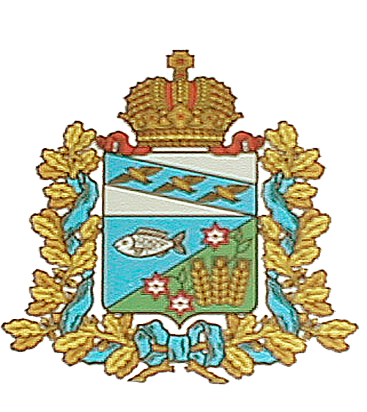 АДМИНИСТРАЦИЯМАНТУРОВСКОГО СЕЛЬСОВЕТАМАНТУРОВСКОГО РАЙОНА ПОСТАНОВЛЕНИЕ10 декабря 2015 года №123"О назначении публичных слушаний по проекту межевания территории д.Рябиново  Мантуровского района Курской  области»Руководствуясь ст. 46 Градостроительного кодекса РФ, ст. 45, 46 Федерального закона от 06.10.2003 г. N 131-ФЗ "Об общих принципах организации местного самоуправления в Российской Федерации", Уставом муниципального образования « Мантуровский сельсовет « Мантуровского  района Курской области, в целях соблюдения прав человека на благоприятные условия жизнедеятельности, прав и законных интересов правообладателей земельных участков и объектов капитального строительства  Администрация Мантуровского  сельсовета Мантуровского  района Курской области  постановляет:1. Назначить на 12 января 2016 г. публичные слушания по проекту постановления Администрации Мантуровского  сельсовета  Мантуровского района  Курской области об утверждении проекта межевания территории  д. Рябиново Мантуровского района Курской области (далее - проект межевания), согласно приложению N 1.2. Определить местом проведения публичных слушаний здание МКУК « 1-Засеймский сельский Дом Культуры » адресу: РФ, Курская область, Мантуровский район,с. 1- Засеймье, улица Школьная д. N 50 и время - 14 часов 00 минут по Московскому времени.3. Утвердить состав  комиссиипо организации публичных слушаний по проекту межевания  территории д. Рябиново  Мантуровского  района Курской области, согласно приложению N 2.4. Утвердить порядок участия граждан в обсуждении проекта межевания территории муниципального образования «Мантуровский сельсовет» Мантуровского района Курской области (приложение № 3).          5. Утвердить порядок учета предложений по проекту  межевания территории муниципального образования «Мантуровский сельсовет» Мантуровского района Курской области (приложение № 4).6. Участниками публичных слушаний по проекту межевания являются жители деревни Рябиново   Мантуровского района Курской области, зарегистрированные на территории деревни Рябиново, а также правообладатели земельных участков и объектов капитального строительства, расположенных на указанной территории, и заинтересованные лица, законные интересы которых могут быть нарушены в связи с утверждением проекта межевания территории.7. В целях доведения до населения муниципального образования «Мантуровский сельсовет» Мантуровского района Курской области информации о содержании проекта - организовать экспозицию демонстрационных материалов проекта межевания в холле здания МКУК « 1-Засеймский СДК»( с. 1-Засеймье, ул Школьная 50);- обеспечить прием предложений и замечаний по проекту межевания от участников публичных слушаний;- оповестить участников публичных слушаний о времени и месте проведения публичных слушаний;- после завершения публичных слушаний подготовить протокол и заключение о результатах публичных слушаний по проекту межевания в рамках сроков, установленных Градостроительным кодексом РФ.8. Определить местом сбора замечаний по проекту межевания территории д. Рябиново  Мантуровского  района Курской области кабинет N 2 МКУК «1-Засеймский СДК «. Срок приема предложений и замечаний назначить с 12 декабря 2015 года  по 11 января 2016 г.8. Опубликовать на информационных стендах  и на официальном сайте Мантуровского  сельсовета в сети Интернет:- информацию о назначении публичных слушаний по проекту межевания - заключение о результатах проведения публичных слушаний;- утвержденную документацию по проекту межевания в течение семи дней со дня утверждения.9. Контроль за исполнением настоящего постановления возложить на заместителя главы администрации  Алехину Т.А.10. Постановление вступает в силу со дня его опубликования.Глава Мантуровского  сельсоветаМантуровского района                                                А.Л.ЧерновПриложение N 1к постановлениюАдминистрации Мантуровского сельсоветаМантуровского районаКурской областиот 10 декабря 2015 г. N  123Проект постановления « Об утверждении проекта межевания территории  д. Рябиново Мантуровского  района Курской области»Руководствуясь ст. 45 и 46 Градостроительного кодекса РФ, Федерального закона от 6.10.2003 г. N 131-ФЗ "Об общих принципах организации местного самоуправления в Российской Федерации", Уставом муниципального  образования  Мантуровский сельсовет « Мантуровского  района Курской области,, рассмотрев материалы проекта межевания территории д.Рябиново Мантуровского  района  Курской области в соответствии с протоколом публичных слушаний от ______ 2016 г, согласно резолюции публичных слушаний от _______2016 г, Администрация Мантуровского  сельсовета Мантуровского  района Курской области  постановляет:1. Утвердить проект межевания территории  д. Рябиново Мантуровского района Курской области налистах.2. Контроль за исполнением настоящего постановления возложить на заместителя главы Администрации  Мантуровского  сельсовета   Алехину Т.А.3. Постановление вступает в силу со дня его опубликования.Глава Мантуровского   сельсовета              А.Л.ЧерновПриложение N 2к постановлениюАдминистрации Мантуровского сельсоветаМантуровского районаКурской областиот 10  декабря 2015 г. N 123СоставКомиссии  по организации публичных слушаний по проекту межевания территории д. Рябиново  Мантуровского  района Курской   области:Председатель комиссии:Чернов А.Л.. -     глава    Мантуровского сельсовета Мантуровского районаЗам. председателя комиссии:Алехина Т.А.. - заместитель    главы     Мантуровского сельсовета Мантуровского районаСекретарь комиссии: Афанасьева Л.Н – специалист МКУ «ОДА Мантуровского  сельсовета Мантуровского района Курской области».           Члены комиссии:Коршиков  В. И  -   Исполнительный директор   ООО « Стройпроект » Свеженцева Т.А. –  директор МКУ «ОДА Мантуровского сельсовета Мантуровского района»;           Черенков В.Н. – депутат Собрания депутатов Мантуровского сельсовета Мантуровского района;Загородняя Т.Е. – депутат Собрания депутатов Мантуровского сельсовета Мантуровского района.Тисленкова Н.В.-директор МКУК «1-Засеймский сельский  Дом Культуры»Бабенков А.М-   глава крестьянско-фермерского хозяйства..Приложение№ 3   к  постановлению Администрации Мантуровского сельсовета Мантуровского района Курской области  от  «10» декабря 2015 года №  123порядок участия граждан в обсуждении проекта межевания  территории  для строительства  линейного объекта  « Газопровод  низкого давления в д. Рябиново Мантуровского   района Курской области»Настоящий Порядок разработан в соответствии с требованиями Федерального закона от 06 октября 2003 года № 131-ФЗ «Об общих принципах организации местного самоуправления в Российской Федерации» и регулирует порядок участия граждан в обсуждении обнародованного проекта межевания территории  для строительства  линейного объекта  « Газопровод  низкого давления в д. Рябиново Мантуровского   района Курской области»Настоящий Порядок имеет целью обеспечение реализации населением муниципального образования «Мантуровский сельсовет» Мантуровского района  Курской области (далее – Мантуровский сельсовет) своего конституционного права на местное самоуправление.1. Общие положенияНаселение сельского поселения с момента обнародования проекта межевания  территории   Мантуровского  сельсовета района Курской области (далее – проект) вправе участвовать в его обсуждении в следующих формах:проведение собраний, сходов граждан по месту жительства с целью обсуждения обнародованного проекта, организация массового обсуждения обнародованного проекта в порядке, предусмотренном настоящим Положением и иными муниципальными правовыми актами;обсуждение обнародованного проекта на публичных слушаниях.         4)   в иных формах, не противоречащих действующему законодательству, и обеспечивающих объективное, свободное и явное волеизъявление населения.Реализация указанных в пункте 1.1 настоящего Порядка форм участия граждан в обсуждении проекта регулируется Уставом сельского поселения, настоящим Порядком и иными муниципальными правовыми актами, принятыми в соответствии с законодательством Российской Федерации и Курской области. Порядок проведения собраний граждан по месту жительства с целью обсуждения обнародованного проекта Собрания граждан по месту жительства проводятся с целью обсуждения обнародованного проекта и выдвижения предложений о дополнениях и изменениях к нему.В собрании имеют право участвовать граждане Российской Федерации, обладающие избирательным правом и постоянно, или преимущественно проживающие на территории сельского поселения.О месте и времени проведения собрания граждан и повестке дня население оповещается инициаторами собрания не позднее, чем за три дня    до его проведения.На собрании граждан ведется протокол, в котором в обязательном порядке указываются: дата и место проведения собрания граждан, количество присутствующих, состав президиума, повестка дня, содержание выступлений;принятые решения об одобрении или неодобрении обнародованного проекта  межевания  территории;выдвинутые предложения о дополнениях и изменениях в проект межевания  территории.Протокол подписывается председателем и секретарем собрания граждан и передается в комиссию по организации проведения публичных слушаний по рассмотрению проекта внесения изменений и дополнений в  проект межевания территории в соответствии с Порядком учета предложений по проекту межевания территории. 3.  Организация массового обсуждения проекта  межевания территории.Массовое обсуждение обнародованного проекта,внесения изменений и дополнений в  проект   может проводиться в виде обнародования мнений должностных лиц органов местного самоуправлении поселения, а также мнений, предложений, коллективных и индивидуальных обращений жителей  сельского поселения и их объединений.В рамках массового обсуждения проекта,внесения изменений и дополнений в проект,Администрация поселения совместно с Собранием депутатов муниципального образования «Мантуровский сельсовет» Мантуровского района Курской области содействуют обсуждению проекта, что должно обеспечивать разъяснение населению общей концепции внесения изменений и дополнений в проект, а также разъяснение отдельных положений проекта, имеющих большое общественное значение.Предложения о дополнениях и изменениях в проект  в процессе его массового обсуждения представляются в комиссию по организации проведения публичных слушаний по рассмотрению проекта внесения изменений и дополнений в Проект в соответствии с Порядком учета предложений по проекту внесения изменений и дополнений проекта  межевания  территории. 4. Обсуждение проекта внесения изменений и дополнений в  проект на публичных слушаниях Проект внесения изменений и дополнений в Проект обсуждается на публичных слушаниях в соответствии с Положением о порядке проведения публичных слушаний.                                                                              Приложение  №4к  постановлению Администрации Мантуровского сельсовета Мантуровского   района Курской области  от  «10»  декабря  2015 года № 123порядокучета предложений по проекту внесения изменений и дополнений в Проект межевания территории муниципального образования «Мантуровский сельсовет» Мантуровского района Курской областиНастоящий Порядок учета предложений по проекту межевания  территории муниципального образования  «Мантуровский сельсовет»  Мантуровского района  Курской области разработан в соответствии с требованиями Федерального закона от 06 октября 2003 года № 131-ФЗ «Об общих принципах организации местного самоуправления в Российской Федерации» и регулирует порядок внесения, рассмотрения и учета предложений по обнародованному проекту межевания территориидля строительства  линейного объекта  « Газопровод  низкого давления в д. Рябиново Мантуровского   района Курской области»Настоящий Порядок имеет целью обеспечение реализации населения Мантуровского сельсовета Мантуровского района (далее – Мантуровский сельсовет) конституционного права на местное самоуправление.1. Общие положенияПредложения по обнародованному проекту межевания территории   могут вноситься по результатам:проведения собраний и сходов граждан по месту жительства;массового обсуждения проекта ;публичных слушаний. Предложения о дополнениях и (или) изменениях по обнародованному проекту , выдвинутые по результатам мероприятий, указанных в пункте 1.1 настоящего Порядка, указываются в протоколе проведения соответствующего мероприятия, которые передаются в комиссию по организации проведения публичных слушаний по рассмотрению проекта   для рассмотрения.Предложения о дополнениях и (или) изменениях к обнародованному проекту межевания  территории также могут вноситься:гражданами, проживающими на территории сельского поселения,    в порядке индивидуального или коллективного обращения;организациями, действующими на территории сельского поселения;органами территориального общественного самоуправления.Предложения о дополнениях и (или) изменениях к обнародованному проекту  рассматриваются в соответствии с настоящим Порядком.Предложения о дополнениях и (или) изменениях к обнародованному проекту вносятся  с момента его обнародования на рассмотрение рабочей группы, письменно или устно:2. Порядок рассмотрения поступивших предложений о дополнениях и (или) изменениях в проектВнесенные предложения о дополнениях и (или) изменениях в проект регистрируются комиссией  по организации и проведении публичных  слушаний..Предложения о дополнениях и (или) изменениях в проект внесения изменений и дополнений в  проект должны соответствовать Конституции Российской Федерации, требованиям Градостроительного кодекса Российской Федерации, Федерального закона от 06 октября 2003 года № 131-ФЗ «Об общих принципах организации местного самоуправления в Российской Федерации», федеральному законодательству, законодательству Курской области.Предложения о дополнениях и (или) изменениях в проект в виде конкретных отдельных положений должны соответствовать следующим требованиям:обеспечивать однозначное толкование положений проекта внесения изменений и дополнений ;не допускать противоречия либо несогласованности с другими законодательными актами, положениями Устава муниципального образования «Мантуровский сельсовет» Мантуровского района Курской области и положениями проекта Внесенные  предложения о дополнениях и (или) изменениях в проект  предварительно изучаются членами комиссиипо организации проведения публичных слушаний по рассмотрению проекта внесения изменений и дополнений в  проект межевания территории на соответствие требованиям, предъявляемым настоящим Порядком. Предложения о дополнениях и (или) изменениях в проект внесенные с нарушением порядка и сроков, предусмотренных настоящим Порядком и Порядком участия граждан в обсуждении проекта внесения изменений и дополнений в проекткомисиии могут быть оставлены без рассмотрения.Комиссияпо организации проведения публичных слушаний по рассмотрению проекта внесения изменений и дополнений в  проект межевания территории рассматривает поступившие предложения  и принимает соответствующее заключение (решение).На основании заключения (решения) комиссияпо организации проведения публичных слушаний по рассмотрению проекта внесения изменений и дополнений в  проект межевания территории отклоняет предложения о дополнениях и (или) изменениях в проект, не соответствующие требованиям, предъявляемым настоящим Порядком.Предложения о дополнениях и (или) изменениях в проект признанные соответствующими требованиям, предъявляемым настоящим Порядком, подлежат дальнейшему изучению, анализу, обобщению и учету комиссией.3. Порядок учета поступивших предложений о дополнениях и (или) изменениях в проект муниципального правового акта о проекте  межевания  территорииПо итогам изучения, анализа и обобщения внесенных предложений         о дополнениях и (или) изменениях в проект  комиссияпо организации проведения публичных слушаний по рассмотрению проекта внесения изменений и дополнений в  проект межевания территории составляет заключение (решение).Итоговое заключение (решение) комиссии    по организации  и проведения публичных слушаний по рассмотрению проекта внесения изменений и дополнений в  проект межевания территории должно содержать следующие положения:общее количество поступивших предложений о дополнениях            и (или) изменениях в проект количество поступивших предложений о дополнениях и (или) изменениях в проект внесения изменений и дополнений в проект  оставленных в соответствии с настоящим Порядком без рассмотрения;отклоненные предложения о дополнениях и (или) изменениях           в проект внесения изменений и дополнений в проект ввиду несоответствия требованиям, предъявляемым настоящим Порядком;предложения о дополнениях и (или) изменениях в проект внесения изменений и дополнений в проект, рекомендуемые комиссией    к отклонению;предложения о дополнениях и (или) изменениях в проект внесения изменений и дополнений в проект, рекомендуемые комиссией  для внесения в текст  проекта..Комиссияпо организации проведения публичных слушаний по рассмотрению проекта внесения изменений и дополнений в  проект межевания территории представляет свое итоговое заключение (решение)   и материалы деятельности комиссии с приложением всех поступивших предложений о дополнениях и (или) изменениях в проект в  собрание  депутатов  сельского  поселения.Перед решением вопроса о принятии  предложений о внесении поправок в проект   заслушивается доклад  председателя комиссии.по организации проведения публичных слушаний по рассмотрению проекта внесения изменений и дополнений в  проект межевания территорииИнформация о принятых предложениях и поправках в проект обнародуется. 